Ahoj dětiDnes si zkuste vyrobit papírový vánoční stromeček – nabarvíte si ruličku od toaletního papíru, na jedné straně ji proti sobě nastřihněte nebo nařízněte a z tvrdého papíru vystřihněte trojúhelník, který po polepení a nazdobení zasuňte do naříznuté roličky. A stromeček je na světě      Zdraví vás a hodně dárků pod stromečkem přejí  Vlaďka a Jana z Výtvarníčku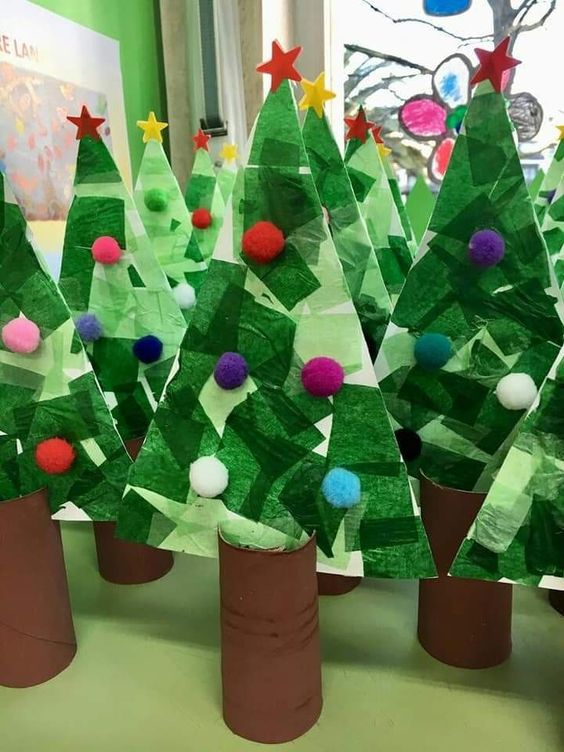 